Framtida resursförstärkning för ÅMHM stryksFormellt ser detta ut som en kostnad om 125.000 euro, men det innehåller en fullmakt och ”tillfälliga” tjänster 5-10 år framåt i tiden, som om de skulle förverkligas skulle kosta sammantaget 2.925.000 euro.Denna fullmakt bör därför strykas och regeringen får återkomma med ett nytt äskande i budgeten för 2024. FÖRSLAGMoment: 84810 Ålands miljö- och hälsoskyddsmyndighet, verksamhet Sid: 19Momentmotivering:  Motiveringen under ”Utgifter” får följande lydelse: ”Tilläggsanslaget avser resursförstärkning inom arbetet med att möjliggöra etablering av storskalig havsbaserad vindkraft. För år 2023 är kostnaderna beräknade med utgångspunkt i att resursförstärkningarna bedöms kunna vara på plats kring halvårsskiftet.”Mariehamn den 14 april 2023Stephan Toivonen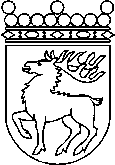 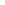 Ålands lagtingBUDGETMOTION nr 115/2022-2023BUDGETMOTION nr 115/2022-2023Lagtingsledamot DatumStephan Toivonen2023-04-14Till Ålands lagtingTill Ålands lagtingTill Ålands lagtingTill Ålands lagtingTill Ålands lagting